ŠkrobyŠkroby jsou zásobní polysacharidy, ukládají se do hlíz, semen, plodů, kořenů ...Vlastnostiv horké vodě škrob bobtná a tvoří maz, po ochlazení tvoří rosol     využití - ……………………………………………………………………………………………………………..jódem se barví modře     využití - ……………………………………………………………………………………………………………..jsou bez chutiZískávání škrobů:vypíráním škrobových zrn z rozmělněných surovin, využívá se nerozpustnosti škrobu ve vodě.Jednotlivé druhy škrobů se liší:velikostí škrobových zrn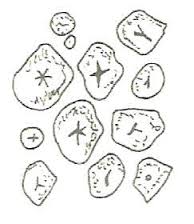 tvarem škrobových zrn 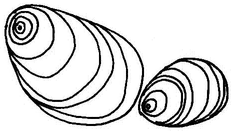 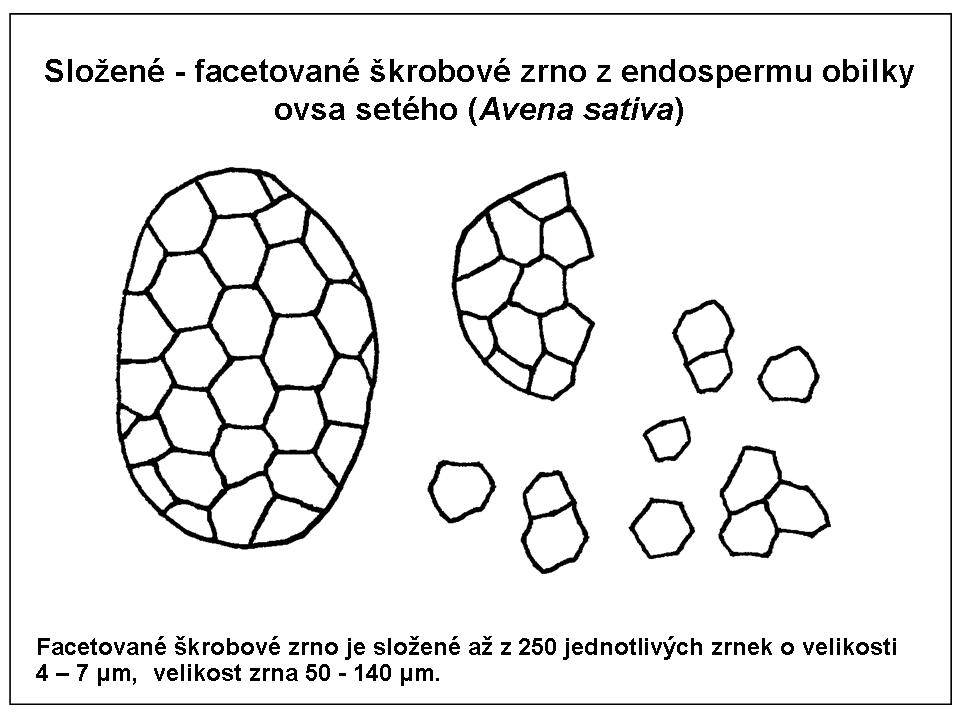 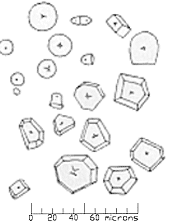 barvou teplotou mazovatěníúpravy škrobů:oxidace = bělení mletí na moučkuvýroba škrobového sirupu - mírně sladký bobtnání za studena - pražením se škrob rozloží na dextriny schopné bobtnat ve studené vodě     využití - ……………………………………………………………………………………………………………     Zlatohnědá kůrka pečiva či hnědnutí jíšky je způsobeno rozkladem škrobu na dextrin. Tržní druhy: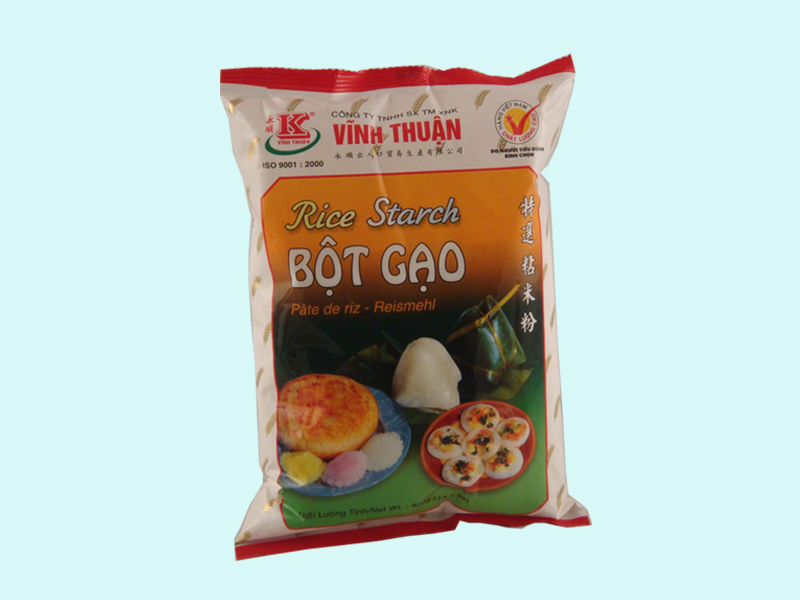 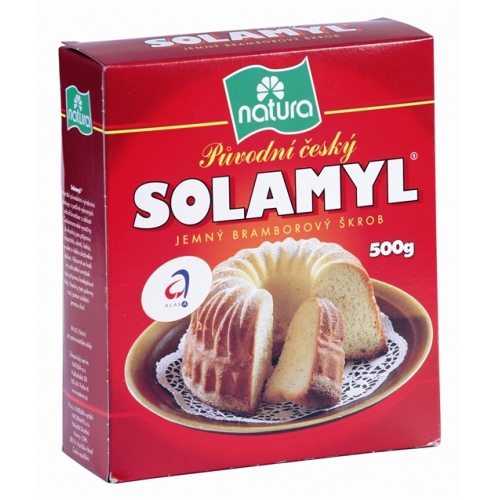 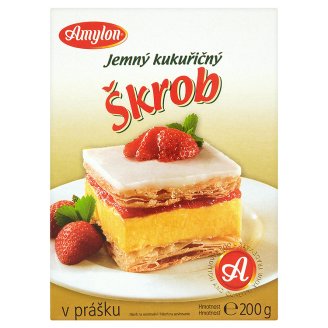 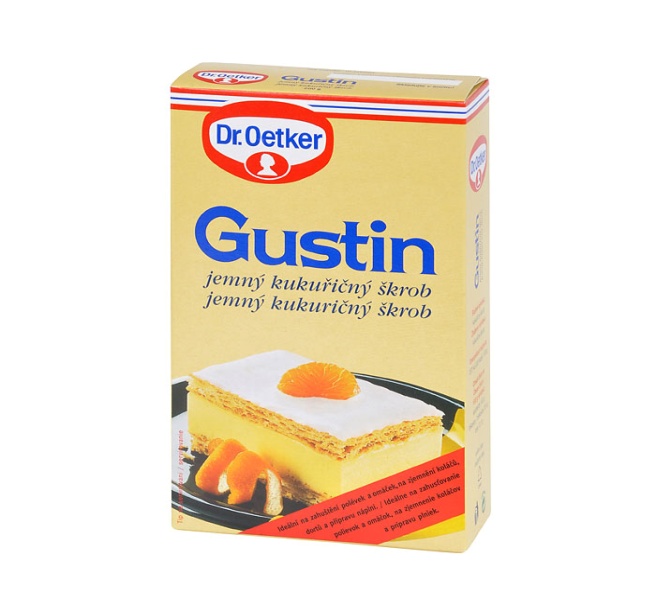 Použití - ……………………………………………………………….......................................................................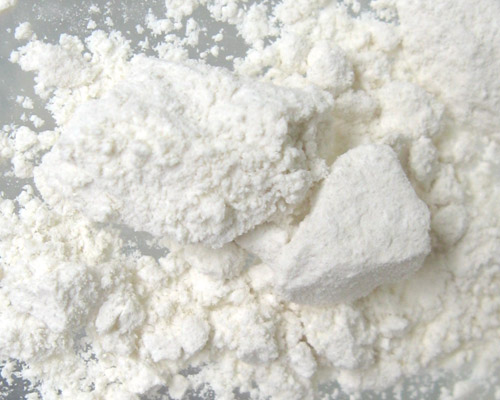 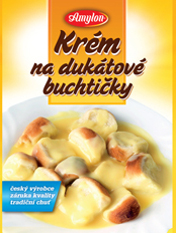 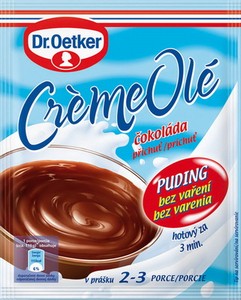 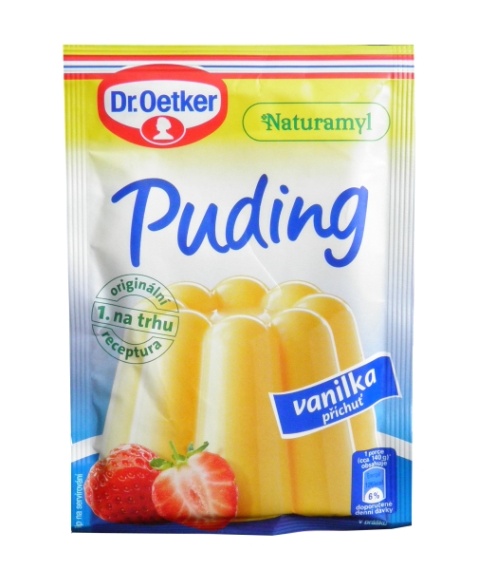 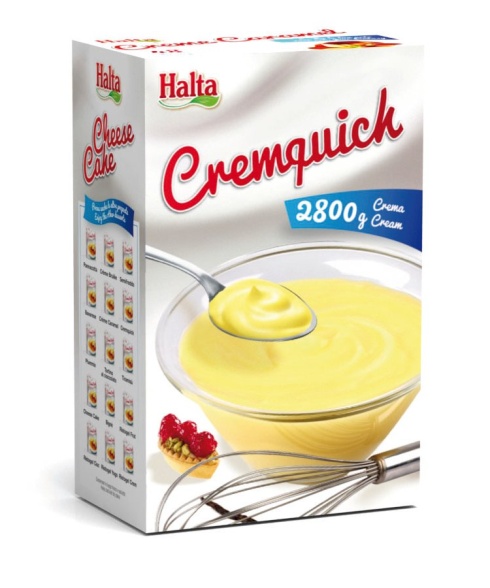 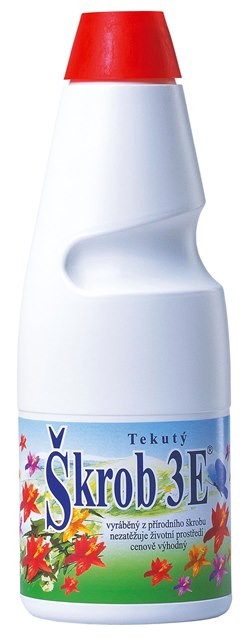 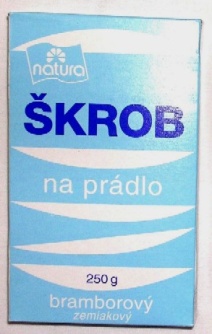 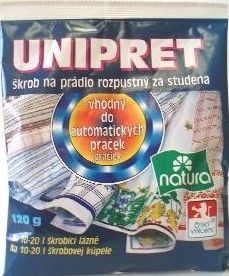 